  Travel Club  October discussion will coverThailandOctober 13th from 2:00 to 3:30Guest speaker: Tim Kraycsir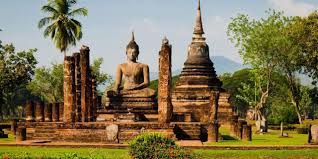 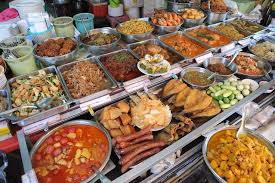 Elgin Public Library 404 North Main Street / Elgin, TX 78621 / 512-281-5678